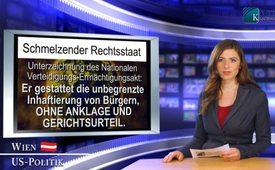 Schmelzender Rechtsstaat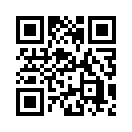 Die USA entfernen sich
immer weiter von den Eigenschaften
eines Rechtsstaates.
„Seit dem 11. September
2001,“ schreibt Jura-Professor ...Die USA entfernen sich
immer weiter von den Eigenschaften
eines Rechtsstaates.
„Seit dem 11. September
2001,“ schreibt Jura-Professor
und Publizist Jonathan Turley
in der Washington Post, „hat
die USA die bürgerlichen Freiheiten
im Namen eines ausgedehnten
Sicherheitsstaates
umfangreich reduziert.“ Ein
Beispiel hierfür ist der Nationale
Verteidigungs-Ermächtigungsakt
(National Defense
Authorization Act), der am
31. Dezember (!) 2011 unterzeichnet
wurde. Er gestattet
die unbegrenzte Inhaftierung
von Bürgern, ohne Anklage
und Gerichtsurteil. Außerdem
hat Präsident Barack Obama
im Jahr 2011 den Patriot Act
dahingehend ausgeweitet, dass
die Regierung ohne ersichtlichen
Grund Unternehmen
und Organisationen dazu zwingen
kann, Informationen über
Bürger herauszugeben. Es ist
ihnen sogar unter Androhung
von Strafe untersagt, den betroffenen
Personen von der
Existenz solcher Vorgänge zu
erzählen. Wenn das nicht ein
schmelzender Rechtsstaat ist!von sak.Quellen:Washington Post, 13.Jan 2012 http://articles.washingtonpost.com/2012-01-13/opinions/35440628_1_ individual-rights-indefinite-detentioncitizens Publikationsquelle: Zeitschrift “Info Vero“, DE 02 http://g-blick.de/Sicherheitpolitik-1/NDAA-Grundstein-fuer- Militaerdiktatur-in-den-USA/Das könnte Sie auch interessieren:---Kla.TV – Die anderen Nachrichten ... frei – unabhängig – unzensiert ...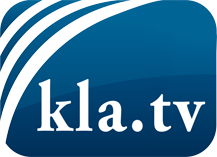 was die Medien nicht verschweigen sollten ...wenig Gehörtes vom Volk, für das Volk ...tägliche News ab 19:45 Uhr auf www.kla.tvDranbleiben lohnt sich!Kostenloses Abonnement mit wöchentlichen News per E-Mail erhalten Sie unter: www.kla.tv/aboSicherheitshinweis:Gegenstimmen werden leider immer weiter zensiert und unterdrückt. Solange wir nicht gemäß den Interessen und Ideologien der Systempresse berichten, müssen wir jederzeit damit rechnen, dass Vorwände gesucht werden, um Kla.TV zu sperren oder zu schaden.Vernetzen Sie sich darum heute noch internetunabhängig!
Klicken Sie hier: www.kla.tv/vernetzungLizenz:    Creative Commons-Lizenz mit Namensnennung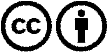 Verbreitung und Wiederaufbereitung ist mit Namensnennung erwünscht! Das Material darf jedoch nicht aus dem Kontext gerissen präsentiert werden. Mit öffentlichen Geldern (GEZ, Serafe, GIS, ...) finanzierte Institutionen ist die Verwendung ohne Rückfrage untersagt. Verstöße können strafrechtlich verfolgt werden.